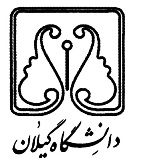 حوزة معاونت آموزشی و تحصیلات تکمیلی دانشگاهتعهدنامة اصالت رساله اینجانب ..............................دانش‌آموختة مقطع دکتری تخصصی (Ph.D.) در رشتة ..............................گرایش .........................................که در تاریخ…. ................... از رسالة خود با عنوان ........................................................................................................... با کسب نمرة ....................و درجة ........................دفاع کرده ام، اظهار می کنم که: 1) این رساله حاصل تحقیق و پژوهش اینجانب بوده و در مواردی که از دستاوردهای علمی و پژوهشی دیگران (اعم از پایان‌نامه، کتاب، مقاله و ....) استفاده کرده‌ام، مطابق ضوابط موجود، نام منبع مورد استفاده و سایر مشخصات آن را در فهرست منابع ذکر و درج نموده‌ام.2) این رساله پیشتر برای دریافت هیچ مدرک تحصیلی (هم سطح، پایین‌تر یا بالاتر) در سایر دانشگاه‌ها و مؤسسات آموزش عالی داخلی و خارجی ارائه نشده‌است.ضمناً متعهد می‌شوم:3) چنانچه بعد از دانش آموختگی، قصد استفاده و هر گونه بهره‌برداری اعم از چاپ مقاله، کتاب، ثبت اختراع و ... از این رساله را داشته باشم، از استاد محترم راهنما و گروه آموزشی مربوطه مجوزهای لازم را اخذ نمایم.4) چنانچه در هر مقطع زمانی خلاف موارد فوق ثابت شود، عواقب ناشی از آن را بپذیرم و دانشگاه گیلان مجاز است با اینجانب مطابق ضوابط و مقررات رفتار نموده و در صورت ابطال مدرک تحصیلی‌ام، هیچگونه ادعایی نخواهم داشت.نام و نام خانوادگی:تاریخ و امضاء: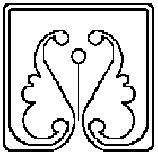 University of GuilanOffice of Vice President for Academic and Graduate AffairDeclaration of the Thesis OriginalityHereby, I declare that this thesis entitled ……………………………………………………………………………. which has been defended for a Ph.D. degree in Applied Mathematics in Sept., 2015 is a result of my own research. In the case when some other studies and/or publications have been used in the text are cited. This thesis has not been submitted for any degree in any other institutions, inside or outside of Iran.I hereby undertake that, in the case of making any use from my thesis for publishing articles, books, patent registration, etc., the permission of my major advisor and department is necessary; otherwise, University of Guilan authorities have the right to take action against me based on rules and requirements, and in the case of cancelling my degree, I have no right to claim.  Full name: …..................................Signature: ……………………………………Date: ……………………………………………